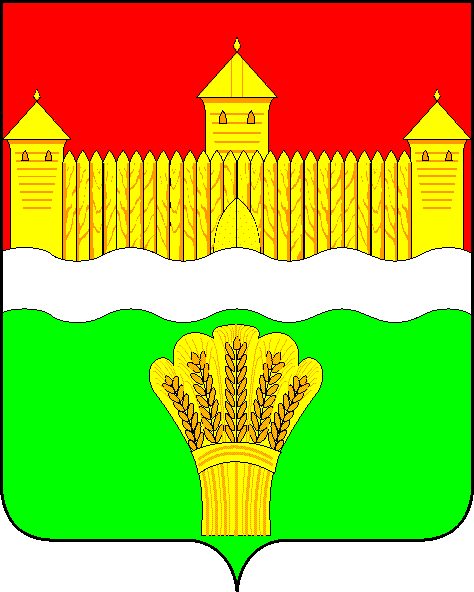 КЕМЕРОВСКАЯ ОБЛАСТЬ - КУЗБАСССОВЕТ НАРОДНЫХ ДЕПУТАТОВКЕМЕРОВСКОГО МУНИЦИПАЛЬНОГО ОКРУГАПЕРВОГО СОЗЫВАСЕССИЯ № 62Решениеот «30» ноября 2023 г. № 882г. КемеровоО заключении Контрольно-счетной палаты Кемеровского муниципального округа на проект бюджета Кемеровского муниципального округа на 2024 год и плановый период 2025 и 2026 годовЗаслушав информацию о заключении Контрольно-счетной палаты Кемеровского муниципального округа на проект бюджета Кемеровского муниципального округа на 2024 год и плановый период 2025 и 2026 годов, руководствуясь ст. 27 Устава муниципального образования Кемеровский муниципальный округ Кемеровской области - Кузбасса, Совет народных депутатов Кемеровского муниципального округаРЕШИЛ:1. Информацию о заключении Контрольно-счетной палаты Кемеровского муниципального округа на проект бюджета Кемеровского муниципального округа на 2024 год и плановый период 2025 и 2026 годов принять к сведению.2. Направить информацию о заключении Контрольно-счетной палаты Кемеровского муниципального округа на проект бюджета Кемеровского муниципального округа на 2024 год и плановый период 2025 и 2026 годов главе Кемеровского муниципального округа.3. Опубликовать настоящее решение в газете «Заря», официальном сетевом издании «Электронный бюллетень администрации Кемеровского муниципального округа» и официальном сайте Совета народных депутатов Кемеровского муниципального округа в информационно-телекоммуникационной сети «Интернет».4. Контроль за исполнением решения возложить на Евдокимова Н.Я. – председателя комитета по бюджету, налогам и предпринимательству.5. Настоящее решение вступает в силу со дня его официального опубликования.ПредседательСовета народных депутатов Кемеровского муниципального округа                                      В.В. Харланович 